Hartelijk dank dat u overweegt periodiek aan de Koninklijke Zangvereniging Breda’s Mannenkoor te schenken. Op pagina 4 vindt u een toelichting op dit formulier. U kunt bij vragen natuurlijk ook altijd even met ons bellen op 06-53330193.Betalingen die zijn gedaan voor de datum van ondertekening van deze overeenkomst tot periodieke schenking door de schenker én door de begunstigde, worden niet meegerekend.Graag invullen, ondertekenen en per post sturen naar:Koninklijke Zangvereniging Breda’s Mannenkoort.a.v. AWM DickensKolenbranderstraat 24813 CL  BredaU kunt ook de door u ingevulde overeenkomst mailen. Zie hiervoor de toelichting onder punt 8.Toelichting op de overeenkomst tot periodieke schenkingU kunt dit formulier op de computer invullen. U ziet u door in de velden van het formulier te klikken welke keuze u kunt maken of dat u zelf tekst dient in te voeren. Wanneer alles is ingevuld kunt u kiezen om ook de handtekeningen in te voegen of het formulier te printen en handmatig te ondertekenen. Als u het formulier per post verzendt is het van belang dat er twee origineel getekende exemplaren aan ons worden verzonden. Vervolgens krijgt u één, door ons ondertekend formulier, retour. Dit dient u goed te bewaren. Als de belastingdienst daarom vraagt, moet u de overeenkomst namelijk kunnen overleggen.1	Basisgegevens
	a.	Maak de keuze De heer of Mevrouw. Vul vervolgens uw voorletters en (eigen) achternaam in.	b.	Hier hebben wij onze naam reeds ingevuld. Wij zijn door de belastingdienst aangewezen als een ANBI-instelling. Om te profiteren van de fiscale aftrekbaarheid van uw schenking, dient de begunstigde aangewezen te zijn door de Belastingdienst als algemeen nut beogende instelling (een zogenaamde ANBI-instelling).	c.	Het totaalbedrag dat u per jaar wilt gaan schenken (ook al betaalt u dit in termijnen).2	Looptijd periodieke schenking
	a.	Een andere voorwaarde voor fiscale aftrekbaarheid is dat de schenking minimaal 5 jaar aaneengesloten loopt. Wanneer u kiest voor onbepaalde tijd, heeft u na 5 jaar de mogelijkheid de periodieke schenking te beëindigen, zonder dat dit een negatief gevolg heeft voor de aftrekbaarheid van de verstreken 5 jaar.	b.	In het jaar dat u als ingangsjaar kiest, dient de eerste betaling te geschieden.	c.	De overeenkomst zal bij uw overlijden eindigen. U kunt er ook voor kiezen dat deze overeenkomst wordt beëindigd bij het overlijden van uw partner. Uiteraard eindigt de overeenkomst ook als wij onverhoopt onze ANBI-status zouden verliezen.3	Persoonlijke gegevens schenker
	Vul uw eigen achternaam en al uw voornamen (voluit) in. Uw persoonlijke gegevens worden strikt vertrouwelijk verwerkt.	De schenker dient minimaal 18 jaar te zijn.4	Gegevens begunstigde
	a.	Deze gegevens worden door ons ingevuld.	b.	Het transactienummer wordt ook door ons ingevuld.	c.	Het fiscale nummer van de instelling zoals geregistreerd bij de Belastingdienst.5	Persoonlijke gegevens van de echtgenoot/geregistreerd partner van de schenker
	Op grond van artikel 88 Boek 1 van het Burgerlijk Wetboek is de toestemming vereist van de echtgenoot of geregistreerd partner van de schenker. Vul de eigen achternaam en alle voornamen van uw partner (voluit) in.6	Gegevens van de wijze van betaling
	Hier geeft u - als schenker - aan of u volmacht verleent aan de begunstigde instelling tot het automatisch afschrijven van de jaarlijkse bedragen en in welke termijnen die afschrijving dient te geschieden. Als u volmacht verleent, moet u deze apart tekenen. In dat geval moet u dus twee keer uw handtekening zetten, een keer bij de machtiging en een keer onderaan de overeenkomst. (zie ook onder punt 8) 	U kunt ook aangeven zelf voor overmaking zorg te willen dragen. Let u er in dat geval goed op dat u de juiste IBAN gebruikt en telkens het unieke transactienummer vermeldt, zoals is vermeld onder punt 4. Het overeengekomen jaarlijkse bedrag van uw periodieke schenking dient telkens vóór het einde van elk kalenderjaar te zijn overgemaakt. Betalingen die voor de datum van ingang van de overeenkomst tot periodieke schenking zijn gedaan, worden niet meegerekend.7	Handtekening (namens) begunstigde
	Dit gedeelte wordt door ons ongevuld en ondertekend.8	Handtekening(en) schenker
	Wanneer u de handtekening(en) in een png- of jpg-bestand hebt kunt u die hier invoegen. Dan kunt u het formulier opslaan en als bijlage bij een email verzenden.	Mail naar: secretaris@bredaasmannenkoor.nl 	U kunt er ook voor kiezen om het formulier te printen. Gaarne met blauwe pen uw handtekening zetten. Als u gehuwd bent of een geregistreerd partnerschap heeft, dient uw partner deze overeenkomst op grond van artikel 88 Boek 1 van het Burgerlijk Wetboek, ook te ondertekenen.
1Uw BasisgegevensUw BasisgegevensUw BasisgegevensUw BasisgegevensUw Basisgegevens1aNaam van de schenker1bNaam van de begunstigdeKoninklijke Zangvereniging Breda’s MannenkoorKoninklijke Zangvereniging Breda’s MannenkoorKoninklijke Zangvereniging Breda’s MannenkoorKoninklijke Zangvereniging Breda’s Mannenkoor1cVast bedrag per jaar in euroVast bedrag per jaar in letters2Looptijd periodieke schenkingLooptijd periodieke schenkingLooptijd periodieke schenkingLooptijd periodieke schenkingLooptijd periodieke schenkingLooptijd periodieke schenkingLooptijd periodieke schenkingLooptijd periodieke schenking2aLooptijd schenking (min. 5 jr.)Onbepaalde tijd (min. 5 jr.)Onbepaalde tijd (min. 5 jr.) .. jaar (min. 5 jr.)5 jr.2bIngangsjaar van de schenking2c☒De verplichting tot uitkering vervalt: (kruis aan hieronder)De verplichting tot uitkering vervalt: (kruis aan hieronder)De verplichting tot uitkering vervalt: (kruis aan hieronder)2c☒Bij het overlijden van de schenker.Wanneer de langstlevende van schenker en partner overlijdt.Wanneer de begunstigde de ANBI-status verliest. Bij het overlijden van de schenker.Wanneer de langstlevende van schenker en partner overlijdt.Wanneer de begunstigde de ANBI-status verliest. Bij het overlijden van de schenker.Wanneer de langstlevende van schenker en partner overlijdt.Wanneer de begunstigde de ANBI-status verliest. Bij het overlijden van de schenker.Wanneer de langstlevende van schenker en partner overlijdt.Wanneer de begunstigde de ANBI-status verliest. Bij het overlijden van de schenker.Wanneer de langstlevende van schenker en partner overlijdt.Wanneer de begunstigde de ANBI-status verliest. Bij het overlijden van de schenker.Wanneer de langstlevende van schenker en partner overlijdt.Wanneer de begunstigde de ANBI-status verliest. Bij het overlijden van de schenker.Wanneer de langstlevende van schenker en partner overlijdt.Wanneer de begunstigde de ANBI-status verliest. Bij het overlijden van de schenker.Wanneer de langstlevende van schenker en partner overlijdt.Wanneer de begunstigde de ANBI-status verliest. 3Persoonlijke gegevens schenkerPersoonlijke gegevens schenkerPersoonlijke gegevens schenkerPersoonlijke gegevens schenkerAchternaam schenkerVoornamen voluitBurgerservicenummer (sofinr.)Geboortedatum, - plaats (land)Straat en huisnr.Postcode en woonplaatsLand (indien niet Nederland)Telefoonnummer(s)E-mailadresPartnerBij JA door naar 5. Bij NEE door naar 6.Bij JA door naar 5. Bij NEE door naar 6.4Gegevens begunstigde (wordt door ons ingevuld)Gegevens begunstigde (wordt door ons ingevuld)4aNaam begunstigdeKoninklijke Zangvereniging Breda’s Mannenkoor4aStraat en huisnummerHaven 74aPostcode en woonplaats4811 WK Breda4aLandNederland4bTransactienummer4cFiscaal nummer0035 102 445Persoonlijke gegevens van de echtgenoot/geregistreerd partner van de schenkerPersoonlijke gegevens van de echtgenoot/geregistreerd partner van de schenkerPersoonlijke gegevens van de echtgenoot/geregistreerd partner van de schenkerAchternaam Voornamen voluitBurgerservicenummer (sofinr.)Geboortedatum, - plaats (land)Adres indien afwijkend6Gegevens over de wijze van betaling Gegevens over de wijze van betaling Gegevens over de wijze van betaling Gegevens over de wijze van betaling Gegevens over de wijze van betaling Gegevens over de wijze van betaling Gegevens over de wijze van betaling Gegevens over de wijze van betaling Gegevens over de wijze van betaling Gegevens over de wijze van betaling Gegevens over de wijze van betaling Gegevens over de wijze van betaling Gegevens over de wijze van betaling Gegevens over de wijze van betaling Ik maak het bedrag zelf jaarlijks over op IBAN: NL38 RABO 0310 4060 64 t.n.v. begunstigde o.v.v. het transactienummer (zie onder 4)Ik maak het bedrag zelf jaarlijks over op IBAN: NL38 RABO 0310 4060 64 t.n.v. begunstigde o.v.v. het transactienummer (zie onder 4)Ik maak het bedrag zelf jaarlijks over op IBAN: NL38 RABO 0310 4060 64 t.n.v. begunstigde o.v.v. het transactienummer (zie onder 4)Ik maak het bedrag zelf jaarlijks over op IBAN: NL38 RABO 0310 4060 64 t.n.v. begunstigde o.v.v. het transactienummer (zie onder 4)Ik maak het bedrag zelf jaarlijks over op IBAN: NL38 RABO 0310 4060 64 t.n.v. begunstigde o.v.v. het transactienummer (zie onder 4)Ik maak het bedrag zelf jaarlijks over op IBAN: NL38 RABO 0310 4060 64 t.n.v. begunstigde o.v.v. het transactienummer (zie onder 4)Ik maak het bedrag zelf jaarlijks over op IBAN: NL38 RABO 0310 4060 64 t.n.v. begunstigde o.v.v. het transactienummer (zie onder 4)Ik maak het bedrag zelf jaarlijks over op IBAN: NL38 RABO 0310 4060 64 t.n.v. begunstigde o.v.v. het transactienummer (zie onder 4)Ik maak het bedrag zelf jaarlijks over op IBAN: NL38 RABO 0310 4060 64 t.n.v. begunstigde o.v.v. het transactienummer (zie onder 4)Ik maak het bedrag zelf jaarlijks over op IBAN: NL38 RABO 0310 4060 64 t.n.v. begunstigde o.v.v. het transactienummer (zie onder 4)Ik maak het bedrag zelf jaarlijks over op IBAN: NL38 RABO 0310 4060 64 t.n.v. begunstigde o.v.v. het transactienummer (zie onder 4)Ik maak het bedrag zelf jaarlijks over op IBAN: NL38 RABO 0310 4060 64 t.n.v. begunstigde o.v.v. het transactienummer (zie onder 4)Ik maak het bedrag zelf jaarlijks over op IBAN: NL38 RABO 0310 4060 64 t.n.v. begunstigde o.v.v. het transactienummer (zie onder 4)Ik maak het bedrag zelf jaarlijks over op IBAN: NL38 RABO 0310 4060 64 t.n.v. begunstigde o.v.v. het transactienummer (zie onder 4)Doorlopende SEPA –machtiging: Ik betaal per automatische incasso en machtig hierbij:Doorlopende SEPA –machtiging: Ik betaal per automatische incasso en machtig hierbij:Doorlopende SEPA –machtiging: Ik betaal per automatische incasso en machtig hierbij:Doorlopende SEPA –machtiging: Ik betaal per automatische incasso en machtig hierbij:Doorlopende SEPA –machtiging: Ik betaal per automatische incasso en machtig hierbij:Doorlopende SEPA –machtiging: Ik betaal per automatische incasso en machtig hierbij:Doorlopende SEPA –machtiging: Ik betaal per automatische incasso en machtig hierbij:Doorlopende SEPA –machtiging: Ik betaal per automatische incasso en machtig hierbij:Doorlopende SEPA –machtiging: Ik betaal per automatische incasso en machtig hierbij:Doorlopende SEPA –machtiging: Ik betaal per automatische incasso en machtig hierbij:Doorlopende SEPA –machtiging: Ik betaal per automatische incasso en machtig hierbij:Doorlopende SEPA –machtiging: Ik betaal per automatische incasso en machtig hierbij:Doorlopende SEPA –machtiging: Ik betaal per automatische incasso en machtig hierbij:Doorlopende SEPA –machtiging: Ik betaal per automatische incasso en machtig hierbij:Naam begunstigde 
(als 1b en 4a)Naam begunstigde 
(als 1b en 4a)Koninklijke Zangvereniging Breda’s MannenkoorKoninklijke Zangvereniging Breda’s MannenkoorKoninklijke Zangvereniging Breda’s MannenkoorKoninklijke Zangvereniging Breda’s MannenkoorKoninklijke Zangvereniging Breda’s MannenkoorKoninklijke Zangvereniging Breda’s MannenkoorKoninklijke Zangvereniging Breda’s MannenkoorKoninklijke Zangvereniging Breda’s MannenkoorKoninklijke Zangvereniging Breda’s MannenkoorKoninklijke Zangvereniging Breda’s MannenkoorKoninklijke Zangvereniging Breda’s MannenkoorKoninklijke Zangvereniging Breda’s MannenkoorOm een vast bedrag per jaar in euroOm een vast bedrag per jaar in euro€In letters:In letters:In letters:Met ingang vanMet ingang vanAf te schrijven van mijn rekening Af te schrijven van mijn rekening (IBAN)(IBAN)In gelijke termijnen per:In gelijke termijnen per:    maand    maandkwartaalkwartaalkwartaalhalfjaarhalfjaarjaarIn te vullen door begunstigde:Incassant ID:In te vullen door begunstigde:Incassant ID:NL38 RABO 0310 4060 64NL38 RABO 0310 4060 64NL38 RABO 0310 4060 64NL38 RABO 0310 4060 64NL38 RABO 0310 4060 64NL38 RABO 0310 4060 64NL38 RABO 0310 4060 64NL38 RABO 0310 4060 64NL38 RABO 0310 4060 64NL38 RABO 0310 4060 64NL38 RABO 0310 4060 64NL38 RABO 0310 4060 64In te vullen door begunstigde:Kenmerk van de machtigingIn te vullen door begunstigde:Kenmerk van de machtigingDoor ondertekening van deze machtiging geeft u de begunstigde toestemming om doorlopende incasso-opdrachten naar uw bank te sturen om een bedrag van uw rekening af te schrijven en aan uw bank om een bedrag van uw rekening af te schrijven overeenkomstig de opdracht in deze overeenkomst vermeld. Als u het niet eens bent met een afschrijving kunt u die laten terugboeken. Neem hiervoor binnen acht weken na afschrijving contact op met uw bank. Vraag uw bank naar de voorwaarden.Door ondertekening van deze machtiging geeft u de begunstigde toestemming om doorlopende incasso-opdrachten naar uw bank te sturen om een bedrag van uw rekening af te schrijven en aan uw bank om een bedrag van uw rekening af te schrijven overeenkomstig de opdracht in deze overeenkomst vermeld. Als u het niet eens bent met een afschrijving kunt u die laten terugboeken. Neem hiervoor binnen acht weken na afschrijving contact op met uw bank. Vraag uw bank naar de voorwaarden.Door ondertekening van deze machtiging geeft u de begunstigde toestemming om doorlopende incasso-opdrachten naar uw bank te sturen om een bedrag van uw rekening af te schrijven en aan uw bank om een bedrag van uw rekening af te schrijven overeenkomstig de opdracht in deze overeenkomst vermeld. Als u het niet eens bent met een afschrijving kunt u die laten terugboeken. Neem hiervoor binnen acht weken na afschrijving contact op met uw bank. Vraag uw bank naar de voorwaarden.Door ondertekening van deze machtiging geeft u de begunstigde toestemming om doorlopende incasso-opdrachten naar uw bank te sturen om een bedrag van uw rekening af te schrijven en aan uw bank om een bedrag van uw rekening af te schrijven overeenkomstig de opdracht in deze overeenkomst vermeld. Als u het niet eens bent met een afschrijving kunt u die laten terugboeken. Neem hiervoor binnen acht weken na afschrijving contact op met uw bank. Vraag uw bank naar de voorwaarden.Door ondertekening van deze machtiging geeft u de begunstigde toestemming om doorlopende incasso-opdrachten naar uw bank te sturen om een bedrag van uw rekening af te schrijven en aan uw bank om een bedrag van uw rekening af te schrijven overeenkomstig de opdracht in deze overeenkomst vermeld. Als u het niet eens bent met een afschrijving kunt u die laten terugboeken. Neem hiervoor binnen acht weken na afschrijving contact op met uw bank. Vraag uw bank naar de voorwaarden.Door ondertekening van deze machtiging geeft u de begunstigde toestemming om doorlopende incasso-opdrachten naar uw bank te sturen om een bedrag van uw rekening af te schrijven en aan uw bank om een bedrag van uw rekening af te schrijven overeenkomstig de opdracht in deze overeenkomst vermeld. Als u het niet eens bent met een afschrijving kunt u die laten terugboeken. Neem hiervoor binnen acht weken na afschrijving contact op met uw bank. Vraag uw bank naar de voorwaarden.Door ondertekening van deze machtiging geeft u de begunstigde toestemming om doorlopende incasso-opdrachten naar uw bank te sturen om een bedrag van uw rekening af te schrijven en aan uw bank om een bedrag van uw rekening af te schrijven overeenkomstig de opdracht in deze overeenkomst vermeld. Als u het niet eens bent met een afschrijving kunt u die laten terugboeken. Neem hiervoor binnen acht weken na afschrijving contact op met uw bank. Vraag uw bank naar de voorwaarden.Door ondertekening van deze machtiging geeft u de begunstigde toestemming om doorlopende incasso-opdrachten naar uw bank te sturen om een bedrag van uw rekening af te schrijven en aan uw bank om een bedrag van uw rekening af te schrijven overeenkomstig de opdracht in deze overeenkomst vermeld. Als u het niet eens bent met een afschrijving kunt u die laten terugboeken. Neem hiervoor binnen acht weken na afschrijving contact op met uw bank. Vraag uw bank naar de voorwaarden.Door ondertekening van deze machtiging geeft u de begunstigde toestemming om doorlopende incasso-opdrachten naar uw bank te sturen om een bedrag van uw rekening af te schrijven en aan uw bank om een bedrag van uw rekening af te schrijven overeenkomstig de opdracht in deze overeenkomst vermeld. Als u het niet eens bent met een afschrijving kunt u die laten terugboeken. Neem hiervoor binnen acht weken na afschrijving contact op met uw bank. Vraag uw bank naar de voorwaarden.Door ondertekening van deze machtiging geeft u de begunstigde toestemming om doorlopende incasso-opdrachten naar uw bank te sturen om een bedrag van uw rekening af te schrijven en aan uw bank om een bedrag van uw rekening af te schrijven overeenkomstig de opdracht in deze overeenkomst vermeld. Als u het niet eens bent met een afschrijving kunt u die laten terugboeken. Neem hiervoor binnen acht weken na afschrijving contact op met uw bank. Vraag uw bank naar de voorwaarden.Door ondertekening van deze machtiging geeft u de begunstigde toestemming om doorlopende incasso-opdrachten naar uw bank te sturen om een bedrag van uw rekening af te schrijven en aan uw bank om een bedrag van uw rekening af te schrijven overeenkomstig de opdracht in deze overeenkomst vermeld. Als u het niet eens bent met een afschrijving kunt u die laten terugboeken. Neem hiervoor binnen acht weken na afschrijving contact op met uw bank. Vraag uw bank naar de voorwaarden.Door ondertekening van deze machtiging geeft u de begunstigde toestemming om doorlopende incasso-opdrachten naar uw bank te sturen om een bedrag van uw rekening af te schrijven en aan uw bank om een bedrag van uw rekening af te schrijven overeenkomstig de opdracht in deze overeenkomst vermeld. Als u het niet eens bent met een afschrijving kunt u die laten terugboeken. Neem hiervoor binnen acht weken na afschrijving contact op met uw bank. Vraag uw bank naar de voorwaarden.Door ondertekening van deze machtiging geeft u de begunstigde toestemming om doorlopende incasso-opdrachten naar uw bank te sturen om een bedrag van uw rekening af te schrijven en aan uw bank om een bedrag van uw rekening af te schrijven overeenkomstig de opdracht in deze overeenkomst vermeld. Als u het niet eens bent met een afschrijving kunt u die laten terugboeken. Neem hiervoor binnen acht weken na afschrijving contact op met uw bank. Vraag uw bank naar de voorwaarden.Door ondertekening van deze machtiging geeft u de begunstigde toestemming om doorlopende incasso-opdrachten naar uw bank te sturen om een bedrag van uw rekening af te schrijven en aan uw bank om een bedrag van uw rekening af te schrijven overeenkomstig de opdracht in deze overeenkomst vermeld. Als u het niet eens bent met een afschrijving kunt u die laten terugboeken. Neem hiervoor binnen acht weken na afschrijving contact op met uw bank. Vraag uw bank naar de voorwaarden.Plaats: Datum: Datum: Datum: Datum: Datum: Datum: Datum: Handtekening schenkerHandtekening partner (Indien van toepassing)Handtekening partner (Indien van toepassing)Handtekening partner (Indien van toepassing)Handtekening partner (Indien van toepassing)7Handtekening (namens) begunstigde (wordt door ons ingevuld)Handtekening (namens) begunstigde (wordt door ons ingevuld)NaamTheo H BaertFunctieVoorzitterPlaatsBredaDatumHandtekening namens begunstigde8Handtekening(en) schenkerHandtekening(en) schenkerHandtekening(en) schenkerHandtekening(en) schenkerPlaatsDatumHandtekening schenkerHandtekening partner (Indien van toepassing)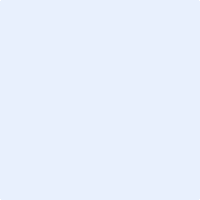 